Life skillsWB 29.6.2020Tidy your bedroom and organise your toys.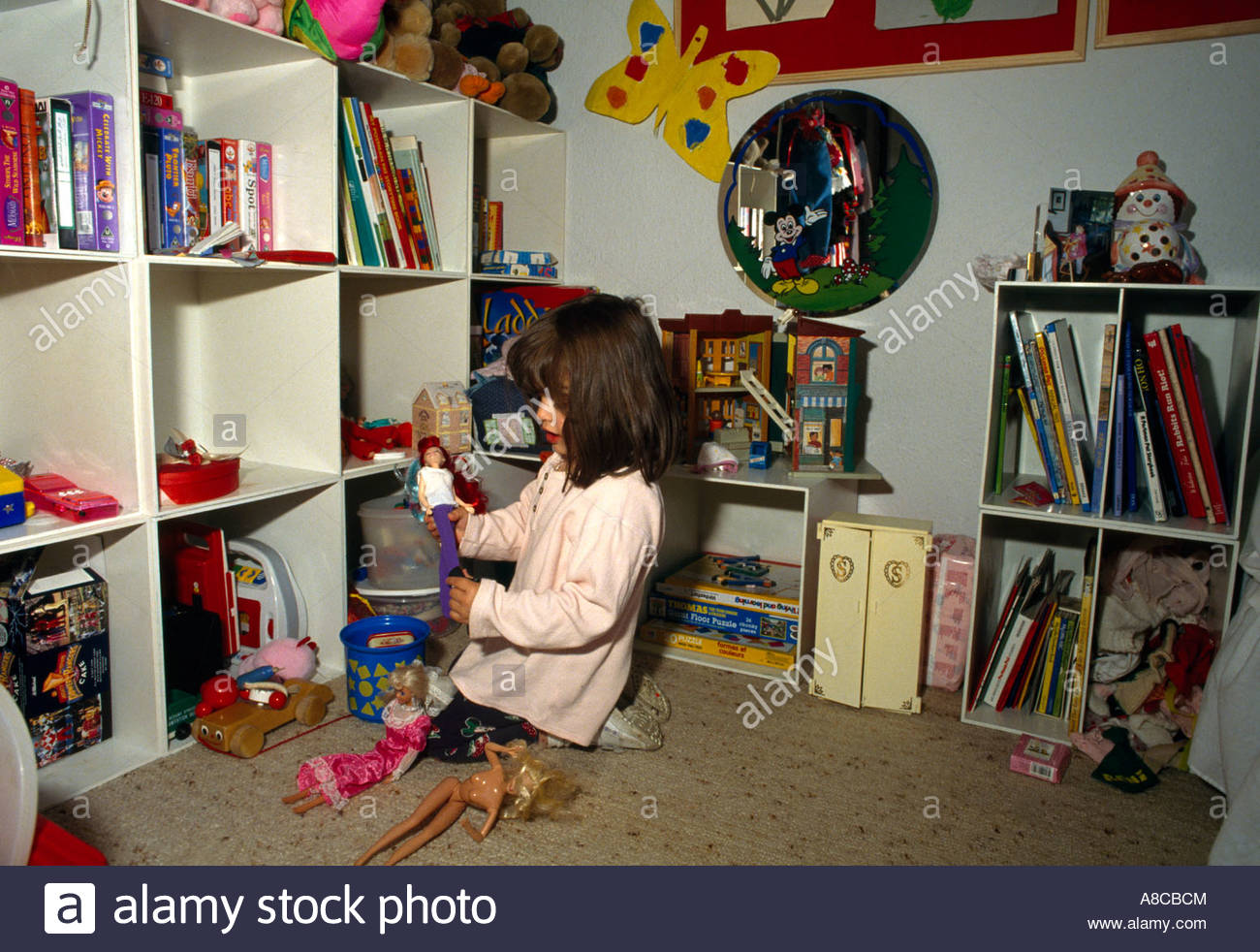 WB 6.7.2020Help to sort the rubbish into the correct bins!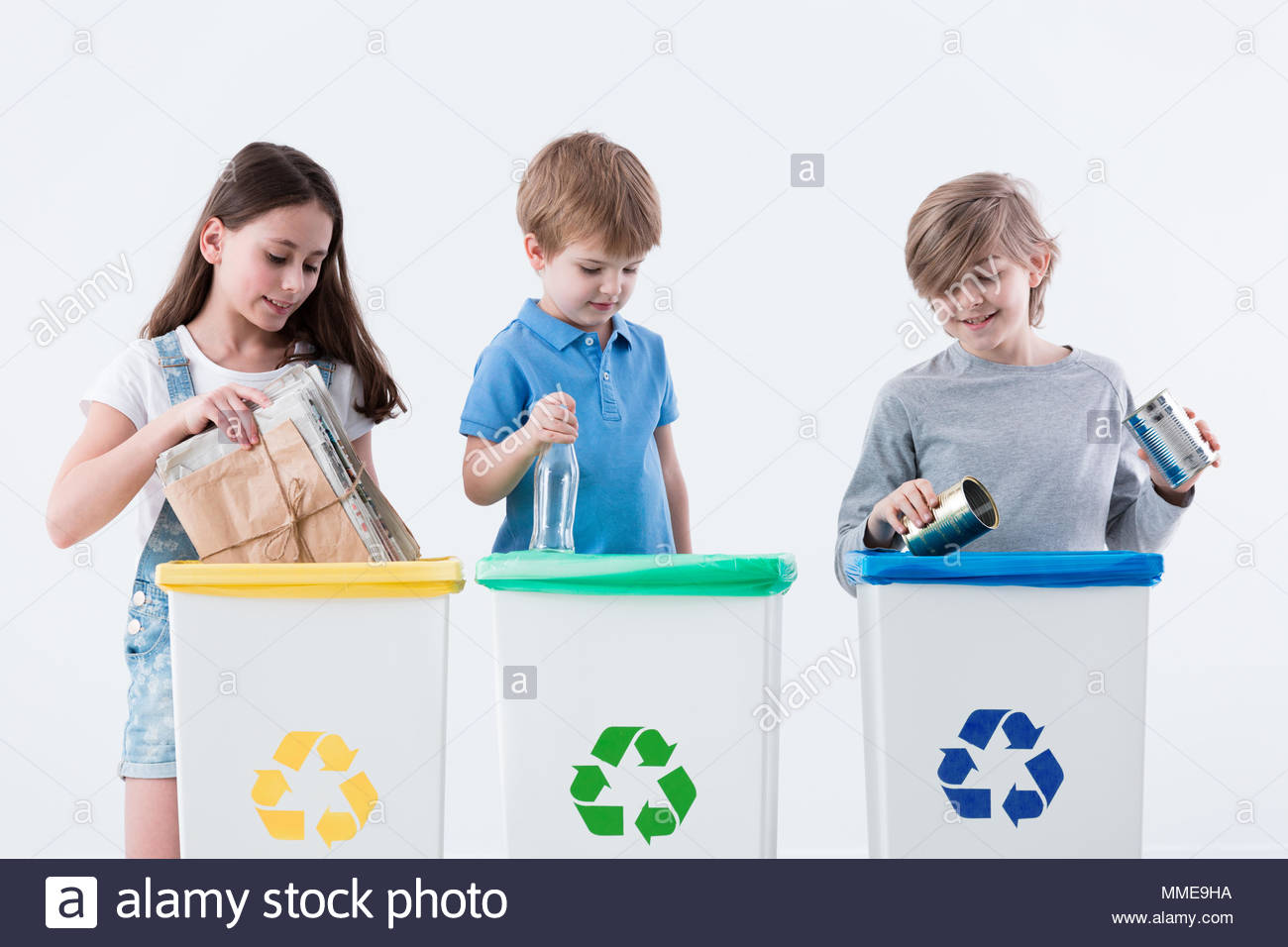 